REISIAMPUTOIDUN POTILAAN OPAS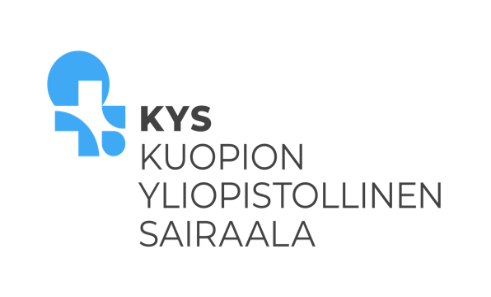 SISÄLLYSLUETTELO OPPAAN TARKOITUS…………………………………………………..	4REISIAMPUTAATIO……………………………………………………….	4LEIKKAUKSEN JÄLKEINEN KUNTOUTUMINEN VUODEOSASTOLLA …………………………………………………….	5HAAVAN JA ARVEN HOITO………………………………………	6KIVUNHOITO…………………………………………………………………..	7TYNGÄN KOMPRESSIOHOITO…………………………………	8ASENTOHOITO……………………………………………………………….	10LIIKEHOITO……………………………………………………………………..	13JATKOKUNTOUTUS……………………………………………………..	1710.YHTEYSTIEDOT……………………………………………………………..	191. OPPAAN TARKOITUSTämän oppaan tarkoituksena on auttaa Sinua reisiamputaation jälkeisessä kuntoutumisessa ja toipumisessa. Tästä oppaasta tulet löytämään tietoa leikkauksen jälkeisestä tyngän hoidosta sekä kuntoutuksesta. Aktiivinen osallistuminen kuntoutukseen edistää toimintakykyäsi ja toipumistasi. Liikkumattomuus tai liian raskas varhainen harjoittelu voi hidastaa toimenpiteestä toipumista. 2. REISIAMPUTAATIOAmputaatiolla tarkoitetaan kehon osan poistamista kirurgisesti tai irtoamista vammautumalla. Tarkoitukselliseen amputaatioon päädytään, jos kehon osaa ei voida parantaa muilla keinoilla.Amputaatio on tärkeä osa korjaavaa kirurgiaa, jonka avulla pystytään luomaan parhain mahdollinen pohja myöhemmälle kuntoutumiselle.Amputaatio suoritetaan terveiden kudosten alueelta, jotta tyngän paraneminen olisi optimaalisinta. Tyngän pituutta arvioitaessa huomioidaan myös protetisoinnin edellytykset. 3. LEIKKAUKSEN JÄLKEINEN KUNTOUTUMINEN VUODEOSASTOLLALeikkauksen jälkeen keskitytään haavan, turvotuksen ja kivun hoitoon sekä toimintakyvyn tukemiseen. On tärkeää pitää yllä lihaskuntoa ja nivelten liikkuvuutta liikeharjoittein ja harjaannuttaa myös tasapainoa sekä arjen toimintoja aktiivisesti. Liikehoidolla, varhaisella ylösnousulla ja liikkumisella pyritään edesauttamaan kuntoutumisen etenemistä sekä vähentämään leikkauksen jälkeisiä komplikaatioita. Tavoitteena on yleisvoinnin ja leikkaushaavan paranemisen mukaan nousta ensimmäisinä leikkauksen jälkeisinä päivänä istumaan ja seisomaan apuvälineen avulla. Liikkuminen aloitetaan sopivan apuvälineen turvin mahdollisimman varhaisessa vaiheessa.Osaston henkilökunta tukee toipumistasi avustaen, ohjaten ja kannustaen.4. HAAVAN JA ARVEN HOITOAmputaation jälkeen tärkeintä on optimoida haavan paraneminen ja ehkäistä tulehdusta. Haavan parantuessa normaalisti ompeleita/hakasia pidetään 2-4 viikon ajan leikkauksesta. Amputaatiohaavan paraneminen ja ihon arpeutuminen kestää yleensä noin kuukauden. Mahdollisia haavan tulehdusoireita ovat:HaavaeritysVoimistuva kipu tyngän alueellaIhon punoitus ja kuumotus tai turvotus tyngässäKuumeiluMikäli näitä oireita ilmenee, ota yhteyttä omaan sairaalaan tai terveyskeskukseen.ARVEN HOITO: Haavan parannuttua arpikudosta voidaan hieroa sen joustavuuden lisäämiseksi. Arpea voi myös nostella sivu- ja pystysuuntaisesti. Hieronnassa voi käyttää apuna esimerkiksi perusvoidetta.Joustamaton arpi voi aiheuttaa kipua ja liikerajoitusta. 5. KIVUNHOITOAmputaation jälkeiset kivut ovat yleisiä. Ne voidaan jaotella tynkäkipuun ja aavesärkyyn.Tynkäkipu tarkoittaa tyngässä tuntuvaa paikallista kipua. Kipu voi tuntua paineelta, jomotukselta, pistävältä tai puristavalta. Kipu ilmenee pian leikkauksen jälkeen, mutta häviää vähitellen tyngän parantuessa. Aavesärky tarkoittaa menetetyssä raajassa tuntuvaa kipua tai epämukavuutta. Se voi tuntua pistelynä, sykkimisenä tai kihelmöintinä. Aavesärky voi alkaa ensimmäisen viikon aikana, mutta kivun voimakkuus ja toistuvuus vähenee suurimmalla osalla potilaista ajan myötä. Aavesärky on neuropaattista kipua eli hermovaurioista johtuvaa kipua. Aavesäryn hoitokeinoja ovat esimerkiksi:LääkehoitoAsentohoitoMuita kivunhoitokeinoja:TukisidontaRentoutus- ja mielikuvaharjoituksetKylmähoitoTyngän hieronta kevyesti luisen osan päältä ja ympäröivistä kudoksista Myöhäisemmässä vaiheessa tyngän kipua voivat aiheuttaa esimerkiksi haavat, tulehdukset tai proteesin huono istuvuus. Tällöin kipua aiheuttava syy tulee hoitaa tai korjata hoitohenkilökunnan kanssa. Lisätietoja kivunhoidosta saat omalta hoitohenkilökunnaltasi.6. TYNGÄN KOMPRESSIOHOITOTyngän kompressiohoitoa voidaan toteuttaa sidonnalla tai tynkäsukalla sekä haavan paranemisen edetessä silikonitupella.Tyngän kompressiohoidon tavoitteina ovat tyngän turvotuksen ehkäisy, kivun ja aavesäryn vähentäminen, tyngän totuttaminen paineelle sekä tyngän muotoutuminen proteesille sopivaksi. Ennen sidontaa tyngän haava tulee suojata haavasidoksilla. Tynkää sidotaan niin kauan, kun siinä esiintyy turvotusta. Tyngän tulee olla sidottuna mahdollisimman paljon, kuitenkin enimmillään 8 tuntia yhtäjaksoisesti. Sidonta olisi hyvä uusia muutaman kerran päivässä ja antaa tyngälle ilmakylpyjä sidontojen välissä. Reisityngän sidonta: 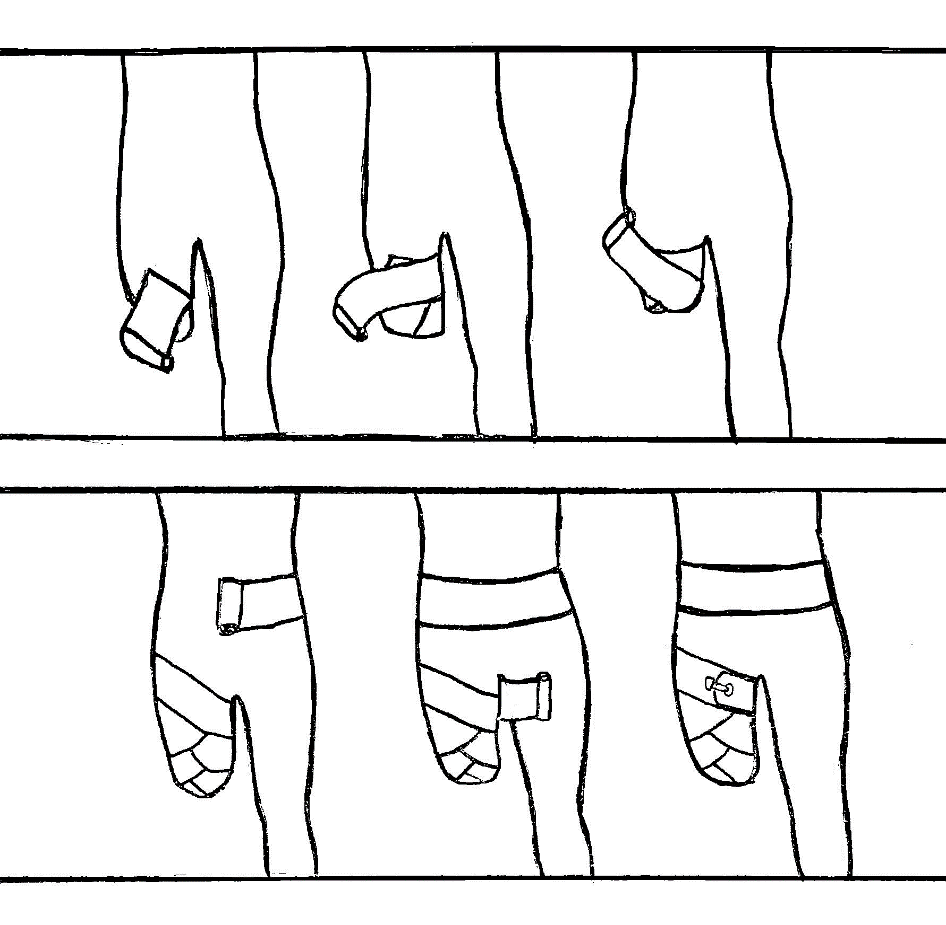 Tynkäsukka: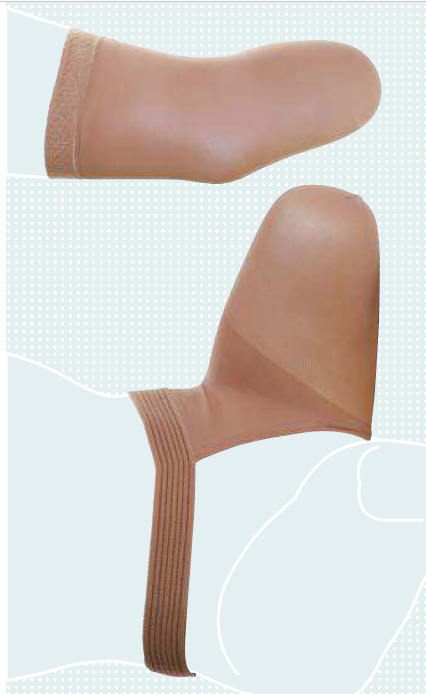 			        OttobockSilikonituppi: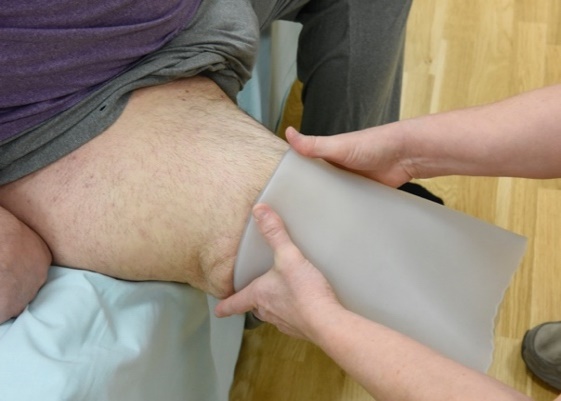 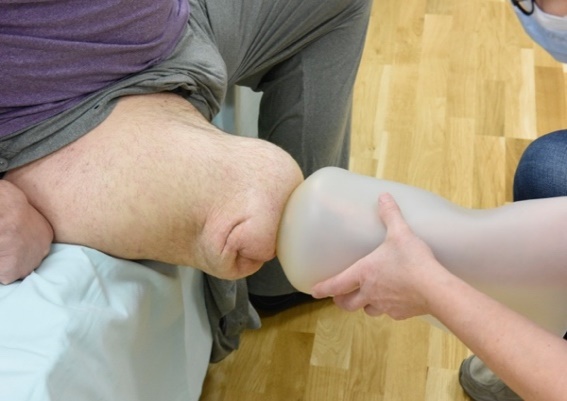 7. ASENTOHOITOAsentohoidon tavoitteena on ehkäistä tyngän turvotusta, nivelten liikerajoituksia ja lihasten lyhenemistä sekä painehaavojen kehittymistä.Asentohoidon pääperiaate on pitää tynkää mahdollisimman ojennettuna ja välttää pitkäaikaista lonkan koukistusasentoa. Mikäli tyngässä on voimakasta turvotusta tai vuotoa, on tyngän kohoasento turvotuksen hoitona tarpeen. Huomioi, että sängyn pääty ei ole pitkiä aikoja kohotettuna, koska se voi lisätä tyngän turvotusta.Selinmakuu: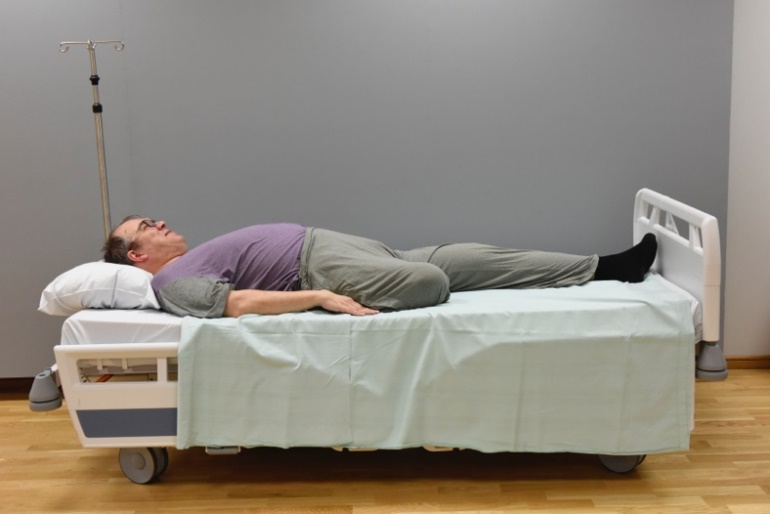 Vatsamakuu: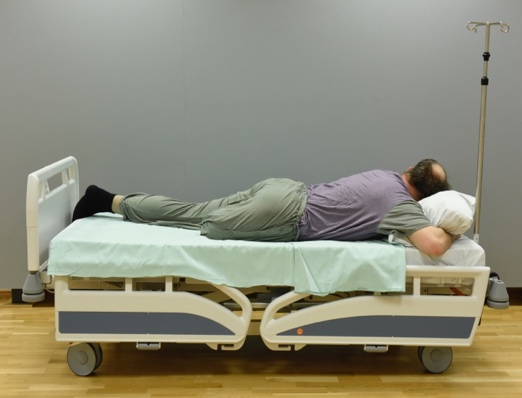 Kylkimakuu: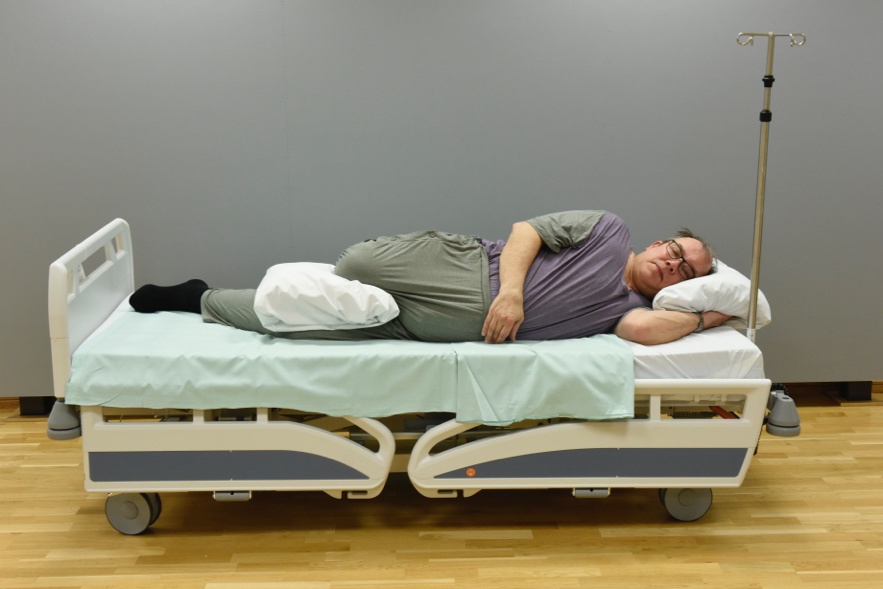 Istuminen:Pyörätuoliin siirtyminen: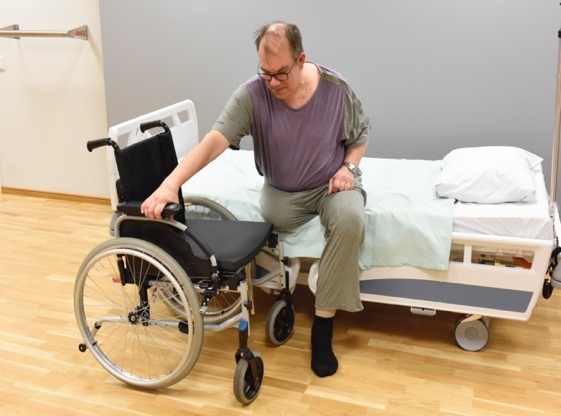 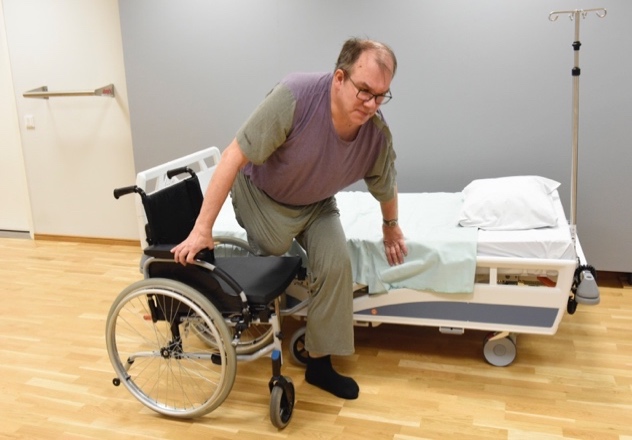 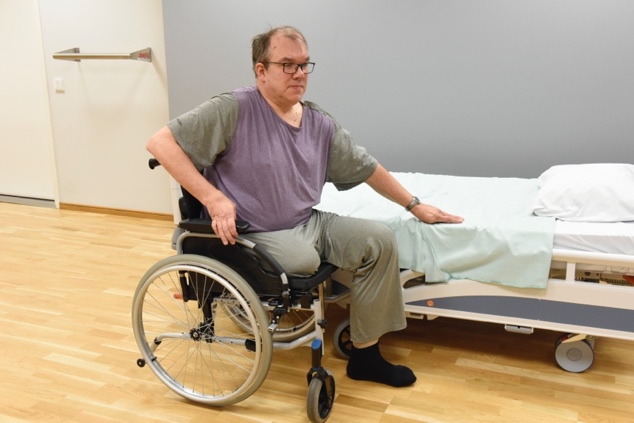 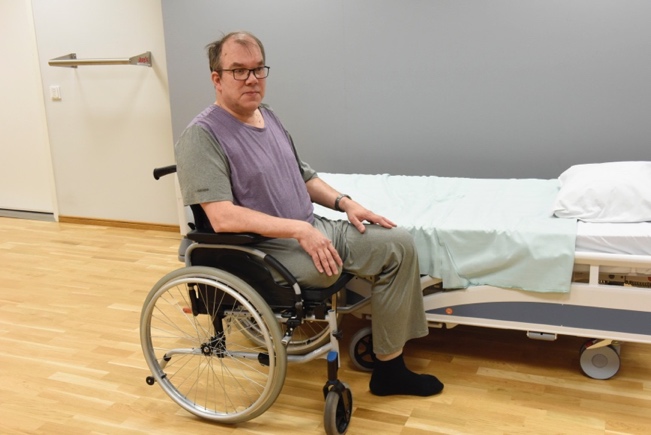 8. LIIKEHOITOTynkää tulee liikutella useita kertoja päivässä liikerajoitusten ehkäisemiseksi. Fysioterapeutti ohjaa tämän oppaan mukaiset liikeharjoitteet mahdollisimman pian amputaation jälkeen. HARJOITTEET:Harjoitusohjelman tavoitteena on tyngän liikkuvuuden sekä lihasvoiman lisääminen. Harjoitusohjelmassa keskitytään myös keskivartalon hallintaan sekä yläraajojen ja terveen jalan voimantuottoon ja liikkuvuuteen. Tee harjoitteita ainakin 5-10 toistoa kerrallaan, 3-5 kertaa päivässä. Toistoja voit tehdä myös enemmän, jos oma kuntosi sen sallii. Lonkan ojennus: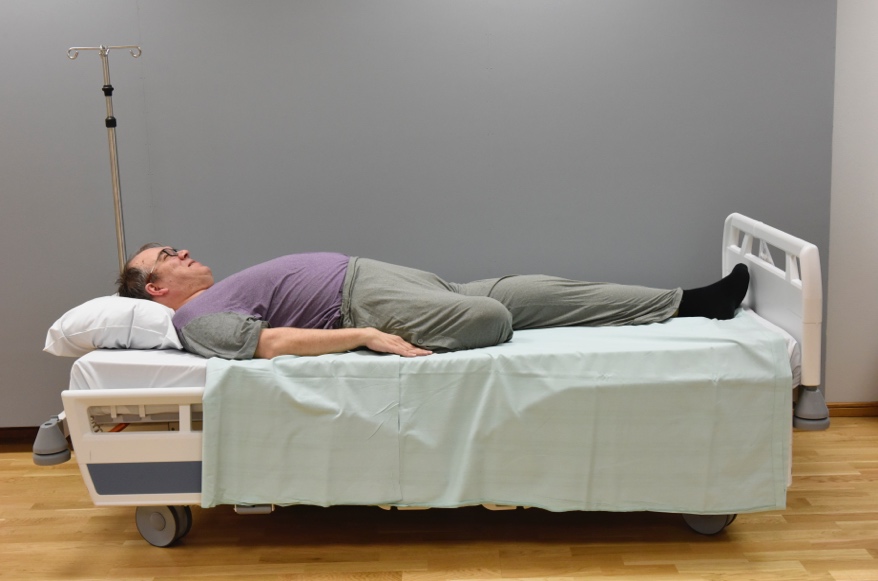 Lonkan koukistus: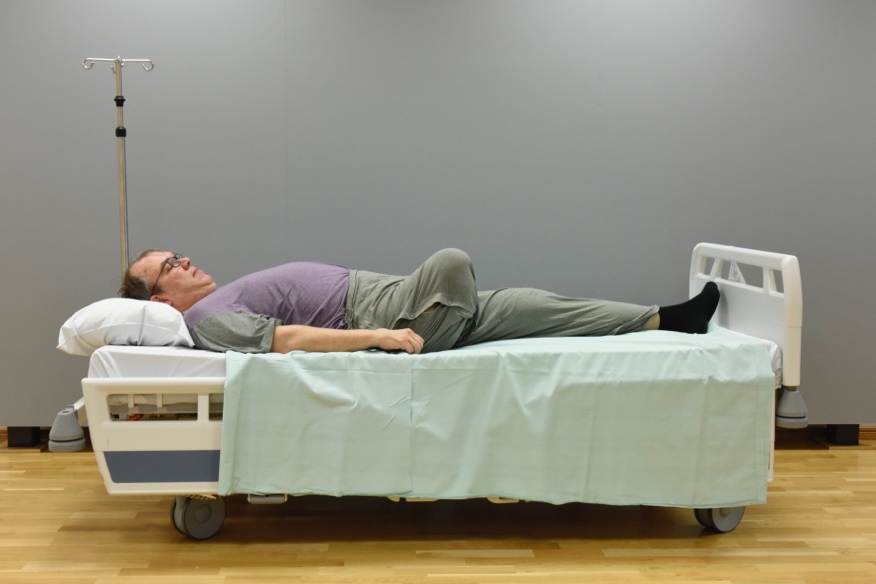 Lonkan loitonnus: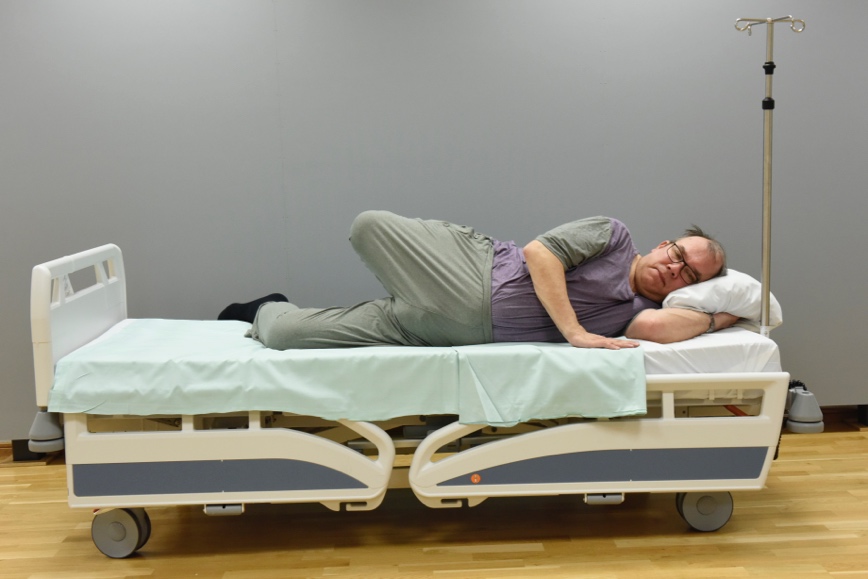 Seisomaharjoitus: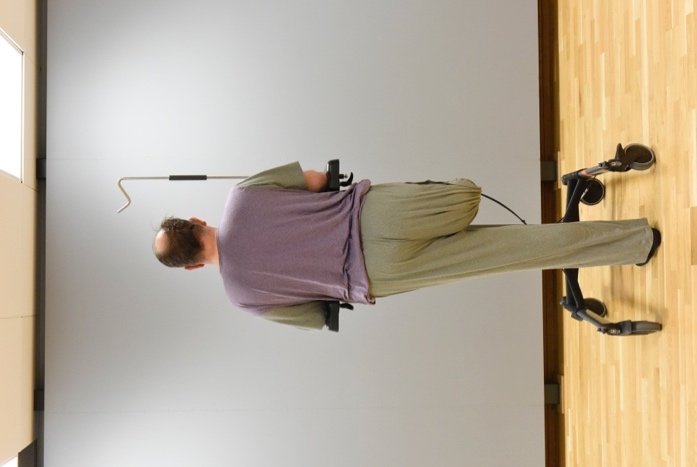 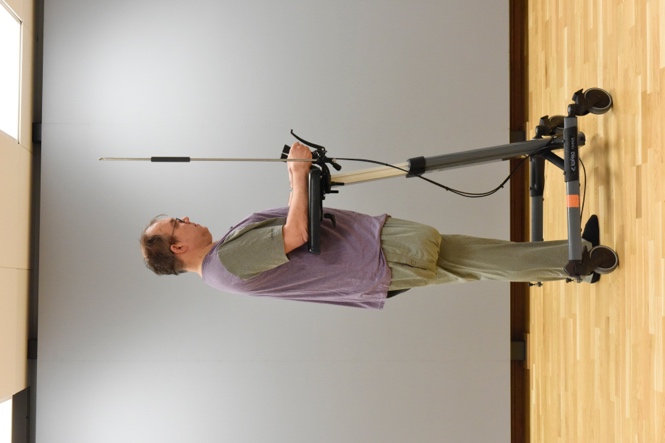 Lonkan ojennus seisten:Pystypunnerrus kuminauhalla: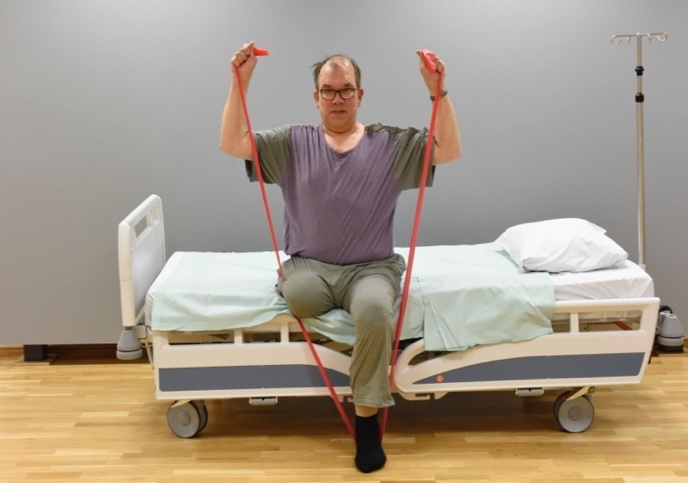 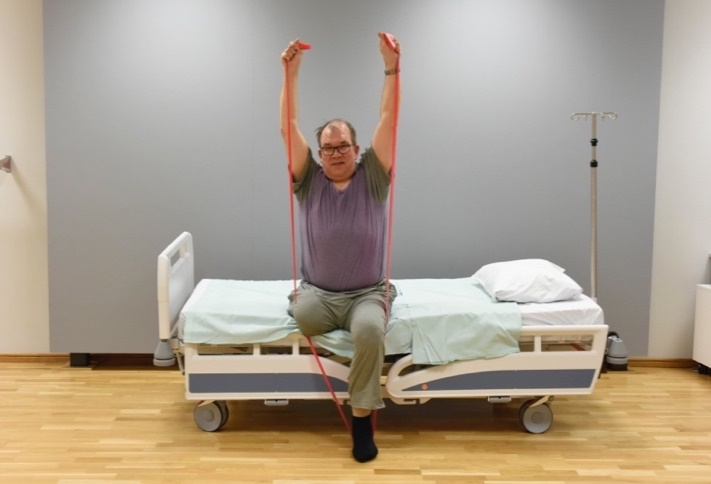 9. JATKOKUNTOUTUSJatkokuntoutuksen tavoitteena amputaation jälkeen on mahdollisimman omatoiminen liikkumiskyky joko proteesikävelijänä tai muun apuvälineen turvin liikkuvana. Harjoittelun tavoitteena on myös protetisoinnin edellyttämän toimintakyvyn saavuttaminen, mikäli protetisointiin edetään.KÄVELYHARJOITUKSET:Ennen varsinaisia kävelyharjoitteita on tärkeää harjoitella painon kannattelua sekä tasapainoa. Näiden harjoitusten tavoitteena on proteesijalalla seisominen. Ilmalastaharjoituksissa harjoitellaan seisomatasapainoa ja painonsiirtoja. Lisäksi ilmalastalla totutetaan tynkää proteesin aiheuttamaan paineeseen. Lantion hallinta on kävellessä oleellista, joten eri liikesuuntien harjoittelu on tarpeellista kävelyharjoitteissa. Lisäksi kävelyharjoituksiin voidaan lisätä keskivartalon ja yläraajojen liikkeet. Kävelyä tulisi harjoitella niin etu- kuin takaperinkin. Edistyneempiä harjoitteita voidaan suorittaa rappusissa, ylämäessä sekä epätasaisilla pinnoilla.  Myös kestävyysharjoittelun tulee olla osana kuntoutustasi. Kestävyysharjoittelua voidaan tehdä esimerkiksi soutu-, käsi- tai polkupyöräergometrilla.LIHASVOIMAHARJOITTELU:Voimaharjoittelu on alaraaja-amputoidulle tärkeää, koska siirtymistilanteissa ja liikkumisessa vaaditaan lihasvoimaa. Harjoituksissa keskitytään sekä amputoituun tynkään, terveeseen alaraajaan, keskivartaloon että yläraajoihin. Voimaharjoittelun sisältöä suunniteltaessa otetaan huomioon senhetkinen lihasvoimasi ja kestävyytesi, laitteiden ja varusteiden saatavuus, omatoimisuutesi sekä harjoittelun turvallisuus.Fysioterapeuttisi jatkokuntoutuksessa antaa sinulle tarkemmat ohjeet lihasvoimaharjoitteista. 10. YHTEYSTIEDOTKuopion yliopistollinen sairaalaFysioterapia Puh: 0447174751 tai 0447174743VERTAISTUKI:Paikallista vertaistukitoimintaa ylläpitää Kuopion Invalidit Ry
Puh: 044 037 8451 
Sähköposti: toimisto@kuopioninvalidit.fiValtakunnallista raaja-amputoitujen vertaistukirekisteriä ylläpitää Suomen Amputoidut ry
Puh: 040 591 5193Aloita sidonta tyngän päästä. Jatka sidontaa samalla tekniikalla ylöspäin edeten. Siteen tulee olla tiukemmin tyngän päässä, jotta sitomispaine pienenee nivustaivetta kohti. Lopuksi kierrä side vyötärön ympäri ja tuo se sisäreiden puolelta kiinni sidokseen. Aloita silikonitupen pukeminen kääntämällä se nurinpäin, jotta sisäpuoli kääntyy ulospäin. Purista tupen sisäpohja napakasti ulospäin, jolloin tupen sisäpinta venyy. Pidä tuppi käännettynä ja aseta se tyngän päätä vasten. Työnnä tuppi laajalla kämmenotteella rullaten tuppi tyngän päälle.Varmista ettei tyngän ja tupen väliin jää ilmaa, jotta tyngässä säilyisi tasainen paine.Myös tupen riisuminen tulee tehdä rullaamalla.Pese silikonituppi käytön jälkeen.Tynkä suorana alustaa vasten, vältä lonkan koukistumista.Mikäli haava vuotaa tai tyngässä on voimakas turvotus, voi tyngän tukea kohoasentoon esim. tyynyilläAloita vatsamakuu vointisi salliessa. Pyri olemaan tässä asennossa noin tunnin ajan 2-3 kertaa päivässä. Tämä asento venyttää tyngän puoleista lonkan koukistajalihasta ehkäisten lonkkanivelen virheasennon kehittymistä Huomioi, että lantiosi pysyy suorassa.Asetu kylkimakuulle terveen puolen kyljelle. Laita tyyny jalkojen väliin, jotta tyngän puoleinen lonkka pysyy keskiasennossa. Leikkaamaton alaraaja voi olla koukussa.Istuessa kiinnitä huomiota tasapainoiseen ja ryhdikkääseen asentoon. Voit aluksi tukeutua käsiin.Pidemmän istumisen jälkeen vatsamakuu on suositeltavaa. 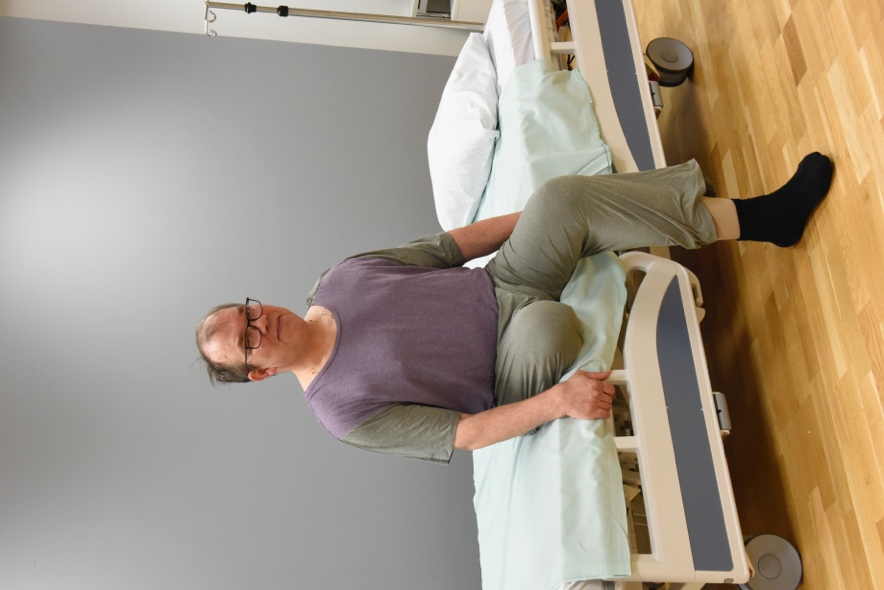 Siirtymisiä on hyvä harjoitella molempien puolien kautta. Ennen kotiutumista on tärkeää harjoitella sinulle luontevinta tapaa siirtyä sekä tarvittavien apuvälineiden käyttöä. Jännitä pakarat yhteen. Työnnä tyngän päätä alustaa vasten nuolen osoittamaan suuntaan.Pidä jännitys 3-5 sekunnin ajan, jonka jälkeen rentouta lihakset.Nosta tynkä suorana ylös kohti kattoa. Laske hallitusti alas.Asetu kylkimakuulle ja nosta tynkää suoraan ylös. Laske hallitusti alas.Huomioi, että lantio pysyy suorassa.Tukeudu yläraajoilla apuvälineeseen. Seiso paino koko jalkapohjalla. Pidä lantio symmetrisesti vaakasuorassa. Tukeudu yläraajoilla apuvälineeseen ja pidä selkä suorana. Vie tynkää suorana taakse. Liike tapahtuu lonkkaniveltä ojentaen. Pidä selkä suorana. 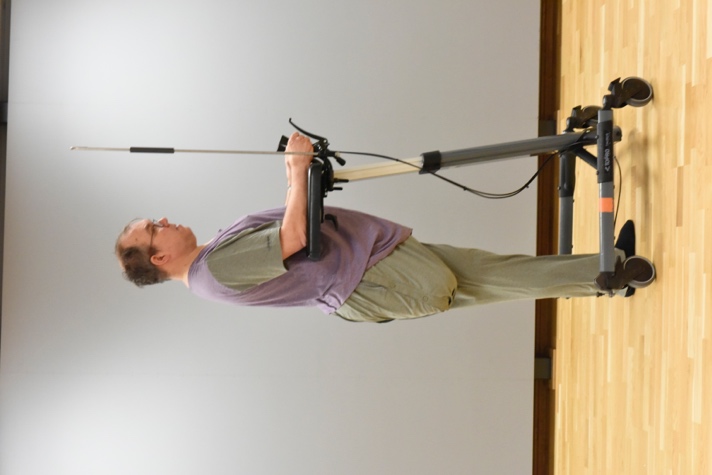 Istuen. Selkä suorana. Aseta kuminauhan keskiosa jalkapohjan alle. Työnnä kädet ylös suoriksi. Laske hallitusti takaisin hartiatasoon.Pidä katse eteenpäin ja säilytä hyvä vartalon ryhti koko liikkeen ajan.